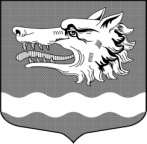 Администрация муниципального образования Раздольевское сельское поселениемуниципального образования Приозерский муниципальный район Ленинградской областиПОСТАНОВЛЕНИЕ18 сентября 2020 года                                                                                    № 226Об   установлении     средней   рыночной стоимости одного   квадратного   метра общей площади  жилья на четвертый квартал 2020 года по муниципальномуобразованию    Раздольевское   сельское   поселение муниципального         образования        Приозерский муниципальный   район    Ленинградской     области  	В целях обеспечения исполнения полномочий по приобретению жилья в муниципальный жилой фонд на территории муниципального образования Раздольевское сельское поселение,  в соответствии с Порядком определения средней  рыночной  стоимости одного квадратного метра общей площади жилья, приобретаемого в муниципальный жилищный фонд по муниципальному образованию Раздольевское сельское поселение, утвержденного постановлением администрации  муниципального образования Раздольевское сельское поселение области от 22.06.2016 года № 141 «Об утверждении Порядка определения средней рыночной стоимости одного квадратного метра общей площади жилья, приобретаемого в муниципальный жилищный фонд по муниципальному образованию Раздольевское сельское поселение», в соответствии с Уставом, администрация муниципального образования Раздольевское сельское поселение ПОСТАНОВЛЯЕТ:1. Установить среднюю рыночную стоимость одного квадратного метра общей площади жилья на четвертый квартал 2020 года по муниципальному образованию Раздольевское сельское поселение муниципального образования Приозерский муниципальный район Ленинградской в размере 52277 рублей (Приложение1).2. Контроль за исполнением постановления оставляю за собой.И.о.главы администрации                                                              А.С.СапрыгинаСогласовано:Боброва В.Л.С.А.Потоцкая66-632Разослано: дело-3, отдел по жилищной политике -1.            Приложение 1к постановлению администрацииМО Раздольевское сельское поселениеот 18.09.2020 года № 226Расчет по определению средней рыночной стоимости  общейплощади жилья для определения размера субсидий1. Ст. кред. -   35 000 руб. (данные ООО «Александр-Недвижимость»)Ст. строй - по сведениям ООО «ВикингСтройИнвест – 55 000 рублей/ кв.м. Ст. дог. – Информация Комитета по строительству Ленинградской области за август 2020 года о реализации средств социальных выплат, предоставленных в рамках федеральной целевой программы Тыминской Л.К., 2 576 155, 22 рублей, 52,3 кв.м. - 49 258 рублей.Пр. стат.  78 769 рублей/ кв.м.Вт. стат. 71 921 рублей/ кв.м.Ст стат. = Пр. стат.+ Вт. стат.                                      2Ст. стат. = 78 769+71921 = 75345 рублей/ кв.м.                                 2Среднее значение стоимости 1 кв.м общей площади жилья по муниципальному образованию (Ср_кв.м)Ср_квм= (Ст_кред х 0,92+ Ст_дог х 0,92 + Ст_стат + Ст_строй)                                                           NГде:0,92 – коэффициент, учитывающий долю затрат покупателя по оплате услуг риэлторов, нотариусов, кредитных организаций (банков) и других затрат;N - количество показателей, используемых при расчете;  Ср кв.м = 35000*0,92+49258*0,92+75345+55000 = 51965,59 рублей/кв.м.                                               42. СТ кв.м. = Ср. кв.м. х К дефл,  К_дефл = 100,6К_ дефл – К_дефл - индекс-дефлятор, определяемый уполномоченным федеральным органом исполнительной власти на основании дефляторов по видам экономической деятельности, индекса потребительских цен, на расчетный квартал.К. дефл. – 100,6 (Утвержден Министерством экономического развития Российской Федерации) СТ кв.м. = 51965,59 х 1,006 = 52277 рублейСТ кв.м. = 52277 рублейНаименование     муниципального образования Среднерыночная стоимость квадратного метра на 4 квартал 2020 годаРасчётные показателиРасчётные показателиРасчётные показателиРасчётные показателиРасчётные показателиНаименование     муниципального образования Среднерыночная стоимость квадратного метра на 4 квартал 2020 годаСТ кв.м.Ст догСт   кредитСт. стройСт   статРаздольевское сельское поселение5227751965,5949258350005500075345